Weather Practice 2018	Name:  ___________________________________1.  Illustrate a Hadley, Ferrel, and Polar Cell.  What drives these convection currents? (include & explain the term “differential heating”)2.  Describe each of the 5 different air masses.3.  Explain, in your own words, how air masses move (include the terms convection, Coriolis effect, and pressure).For the following questions, reference the map: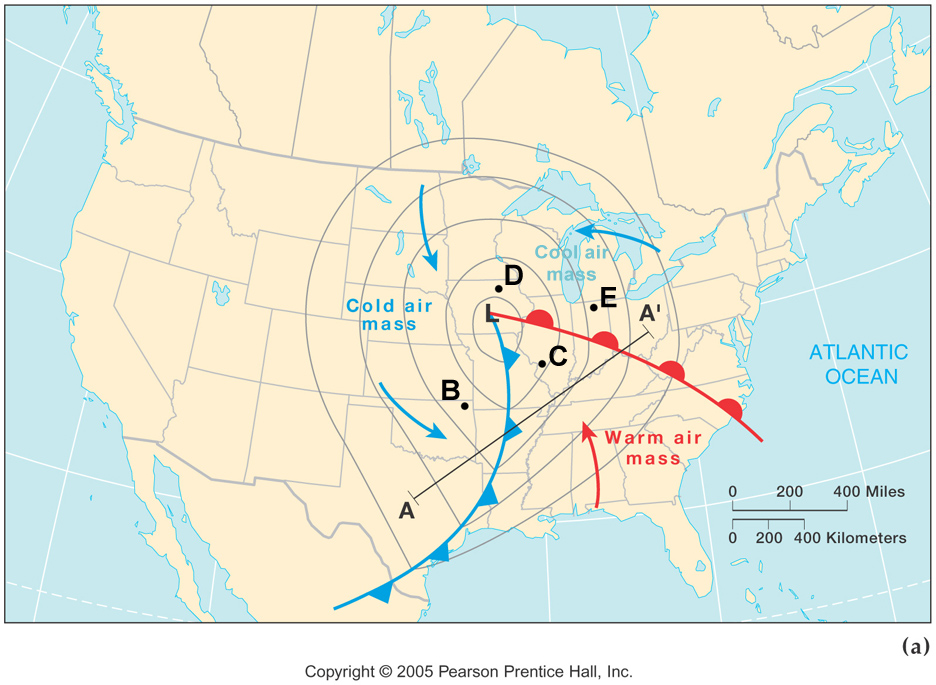 4.  For each of the locations B - E, describe the current temperature, wind direction, and level of precipitation, as well as the changes you would expect to experience over the next several hours at that location.	B - Current - 		Future - 	C - Current - 		Future - 	D - Current - 			Future - 	E - 	Current - 		Future - 5.  If you were to walk the path from A to A', what changes would you experience in temperature, precipitation, and wind direction?